ЧЕК-ЛИСТсамодиагностики готовности МБОУ Гашунской СОШ№4  к реализации внеурочной деятельности в рамках обновленных ФГОС НОО и ООО№ п/пМероприятиеОтметка об исполнении 1Организационный раздел основной образовательной программы включает в себя план внеурочной деятельностиhttps://gashunsk-sh4.gauro-riacro.ru/organisacii/842/documents/OOP_NOO__(obnovlionnyiy_FGOS)_1660921886.docxhttps://gashunsk-sh4.gauro-riacro.ru/organisacii/842/documents/OOP_OOO_-2022-2023_u.g._(obnovlionnyiy_FGOS)_1660921987.docx2Содержательный раздел основной образовательной программы включает в себя рабочие программы внеурочной деятельности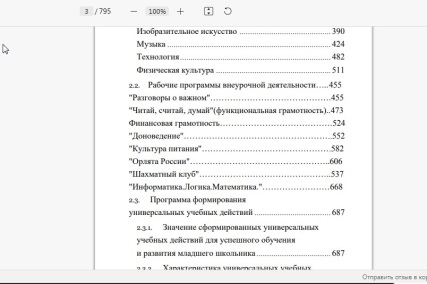 3В локальных актах образовательной организации отражены особенности организации внеурочной деятельности:                          +- в Положении, регламентирующем режим занятий обучающихся;https://gashunsk-sh4.gauro-riacro.ru/organisacii/842/documents/Polozhenie_o_rezhime_zanyatiy__obuchayushtihsya_1660924766.docx в Положении о деятельности в образовательной организации общественных (в том числе детских и молодежных) организаций (объединений);https://gashunsk-sh4.gauro-riacro.ru/organisacii/842/documents/Polozhenie_o_deyatelynosti_v_obrazovatelynoy_organizatsii_obshtestvennyih_organizatsiy_1660932490.docx в Положении о формах самоуправления в образовательной организации;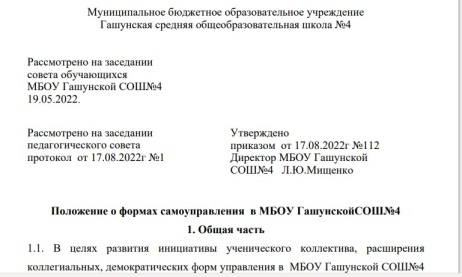 - в Договоре о сотрудничестве образовательной организации и организаций дополнительного образования (при необходимости);                          -- в штатном расписании образовательной организации;https://view.officeapps.live.com/op/view.aspx?src=http://gashunsk-sh4.gauro-riacro.ru/organisacii/842/documents/4_Shtatnoe_raspisanie__01.09.2022_1660927173.xls&embedded=true- в должностных инструкциях педагогических и иных работников образовательной организацииhttps://gashunsk-sh4.gauro-riacro.ru/organisacii/842/documents/Dolzhnostnaya_instruktsiya_sovetnika_rukovoditelya_OO_po_vospitaniyu_i_vzaimodeystviyu_s_detskimi__obshtestvennyimi_obaedineniyami_1660927288.doc4Определен список учебных пособий, информационно-цифровых ресурсов, используемых при реализации внеурочной деятельности; обеспечена доступность использования информационно-методических ресурсов для участников образовательных отношенийhttps://gashunsk-sh4.gauro-riacro.ru/organisacii/842/documents/Spisok_uchebnyih_posobiy__k_zanyatiyam_po_vneurochnoy_deyatelynosti_1660934592.docxhttps://gashunsk-sh4.gauro-riacro.ru/organisacii/842/documents/Perecheny_YeOR_1660933322.pdf5Определена модель реализации сетевых форм взаимодействия общеобразовательной организации с организациями дополнительного образования, учреждениями культуры и спорта в рамках реализации внеурочной деятельности (при необходимости)                          -6Разработан план работы внутришкольных методических объединений с ориентацией на рассмотрение и методическую помощь педагогическим работникам в вопросах реализации внеурочной деятельностиhttps://gashunsk-sh4.gauro-riacro.ru/organisacii/842/documents/Plan_rabotyi_vnutrishkolynyih_metodicheskih_obaedineniy_1660935441.doc7Определен пул педагогических работников для реализации проекта «Разговоры о важном» (занятия включены в расписание, определена нагрузка учителя)https://gashunsk-sh4.gauro-riacro.ru/organisacii/842/documents/Prikaz_o_naznachenii_klassnyih_rukovoditeley_i_raspredelenii_nagruzki_o_vneurochnoy_deyatelynosti_1660936099.docx8Сформированы методические группы по всем направлениям функциональной грамотностиhttps://gashunsk-sh4.gauro-riacro.ru/organisacii/842/documents/Sostav__metodicheskih_grupp_po_napravleniyam_funktsionalynoy_gramotnosti_1660936674.docx9Определены способы организации профориентационных занятийhttps://gashunsk-sh4.gauro-riacro.ru/organisacii/842/documents/Shagi_v_professiyu_._Rabochaya_programma_kursa_vneurochnoy_deyatelynosti_1660937327.docx10Обеспечены кадровые, финансовые, материально-технические и иные условия реализации внеурочной деятельностиhttps://gashunsk-sh4.gauro-riacro.ru/organisacii/842/documents/OOP_NOO__(obnovlionnyiy_FGOS)_1660921886.docx11Приняты решения по развитию воспитательной среды образовательной организации:                      +- будет реализовываться программа развития социальной активности учащихся начальных классов «Орлята России»; 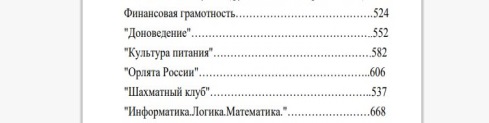 - в образовательной организации создан (функционирует) школьный музей;Музей МБОУ Гашунской СОШ№4https://gashunsk-sh4.gauro-riacro.ru/media/691.html- в образовательной организации создан (функционирует) школьный спортивный клуб;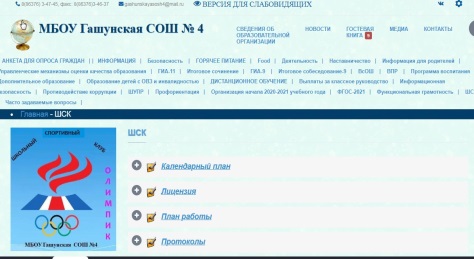 - в образовательной организации создан (функционирует) школьный театрhttps://gashunsk-sh4.gauro-riacro.ru/media/2153.html